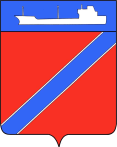 Совет Туапсинского городского поселения Туапсинского районаР Е Ш Е Н И ЕОт 18 декабря 2020 года                                                                      № 39.3                                                   город Туапсе О  бюджете  Туапсинского городского поселения Туапсинского района на 2021 год и на плановый период 2022 и 2023 годов1. Утвердить основные характеристики бюджета Туапсинского городского поселения Туапсинского района  (далее местного бюджета) на 2021 год:1) общий объем доходов в сумме  433126,300  тыс. рублей;2) общий объем расходов в сумме 441226,300  тыс. рублей;3) верхний предел муниципального внутреннего долга Туапсинского городского поселения  на 01 января 2022 года в сумме   26500,00 тыс.  рублей, в том числе верхний предел долга по  муниципальным  гарантиям Туапсинского городского поселения в сумме 0,0  рублей. 4) дефицит местного бюджета в сумме  8100,000  тыс.рублей.2. Утвердить основные характеристики местного бюджета на 2022 и 2023 годы:1) общий объем доходов на 2022 год в сумме 442367,500 тыс. рублей и на 2023 год в сумме 393896,600 тыс. рублей;  2) общий объем расходов на 2022 год в сумме 442367,500 тыс. рублей,  в том числе условно утвержденные расходы в сумме 9774,200 тыс. рублей, и на 2023 год в сумме 393896,600 тыс. рублей, в том числе условно утвержденные расходы в сумме 19658,200 тыс. рублей;3) верхний предел муниципального внутреннего долга Туапсинского городского поселения  на 01 января 2023 года в сумме  0,000 тыс.  рублей, в том числе верхний предел долга по муниципальным  гарантиям  Туапсинского городского поселения в сумме 0,0  рублей, и верхний предел муниципального внутреннего долга Туапсинского городского поселения  на 01 января 2024 года в сумме  0,000 тыс.  рублей, в том числе верхний предел долга по муниципальным  гарантиям  Туапсинского городского поселения в сумме 0,0  рублей. 4) дефицит местного бюджета  на 2022 год в сумме  0,000  рублей и на 2023 год в сумме 0,000 рублей.3. Утвердить перечень главных администраторов доходов бюджета Туапсинского городского поселения и закрепляемые за ними виды (подвиды) доходов и перечень главных администраторов источников финансирования дефицита бюджета Туапсинского городского поселения согласно приложению 1.4. Утвердить  перечень главных администраторов доходов – органов государственной власти Краснодарского края согласно приложению  2.5. Утвердить объем поступлений доходов в бюджет Туапсинского городского поселения по кодам видов (подвидов) доходов, относящихся к доходам бюджетов, на 2021 год в суммах согласно приложению 3 и на 2022 и 2023 годы согласно приложению 4.6. Утвердить в составе доходов  бюджета Туапсинского городского поселения безвозмездные поступления из других бюджетов бюджетной системы Российской Федерации в 2021 году согласно приложению 5 к настоящему решению и на 2022 и 2023 годы согласно приложению 6.7.Установить нормативы распределения доходов в бюджет Туапсинского городского поселения на 2021 год и плановый период 2022 и 2023 годов  согласно приложению 7.8. Установить, что добровольные взносы и пожертвования, поступившие в местный бюджет, направляются в установленном порядке на увеличение расходов местного бюджета соответственно целям их предоставления.В случае, если цель добровольных взносов и пожертвований, поступивших в местный бюджет, не определена, указанные средства направляются на финансовое обеспечение расходов местного бюджета .9. Установить, что муниципальные унитарные предприятия, созданные  Туапсинским городским поселением направляют в местный бюджет часть прибыли, остающейся в их распоряжении после уплаты налогов и иных обязательных платежей, в размере 25 процентов.10. Утвердить распределение бюджетных ассигнований бюджета Туапсинского городского поселения по разделам и подразделам классификации расходов бюджетов на 2020 год согласно приложению 8 и на 2022 и 2023 годы согласно приложению 9. 11. Утвердить распределение бюджетных ассигнований по целевым статьям (муниципальным программам Туапсинского городского поселения и непрограммным направлениям деятельности), группам видов расходов классификации расходов бюджетов на 2021 год согласно приложению 10 и на 2022 и 2023 годы согласно приложению 11.12.Утвердить ведомственную структуру расходов бюджета Туапсинского городского поселения на 2020 год согласно приложению 12 и на 2022 и 2023 годы согласно приложению 13.13.Утвердить в составе ведомственной структуры расходов  бюджета Туапсинского городского поселения Туапсинского района  на 2021 год и в составе  ведомственной структуры расходов  бюджета Туапсинского городского поселения Туапсинского района  на 2022 и 2023 годы перечень главных распорядителей средств бюджета Туапсинского городского поселения, перечень разделов, подразделов, целевых статей (муниципальных программ Туапсинского городского поселения и непрограммных направлений деятельности), групп видов расходов бюджета Туапсинского городского поселения.14. Утвердить в составе ведомственной структуры расходов  бюджета Туапсинского городского поселения Туапсинского района  на 2021 год:1) общий объем бюджетных ассигнований, направляемых на исполнение публичных нормативных обязательств в сумме   7679,6  тыс. рублей;2) резервный фонд администрации Туапсинского городского поселения в сумме 800,000 тыс. рублей;3) финансовый резерв на выполнение мероприятий по предупреждению и ликвидации чрезвычайных ситуаций и стихийных бедствий, выполняемых в рамках специальных решений на основании постановлений администрации городского поселения в сумме 1000,000 тыс.  рублей. 15. Утвердить в составе ведомственной структуры расходов  бюджета Туапсинского городского поселения Туапсинского района  на 2022 и 2023 годы:1) общий объем бюджетных ассигнований, направляемых на исполнение публичных нормативных обязательств на 2022 год в сумме 7679,6 тыс. рублей и на 2023 год в сумме  7679,6   тыс. рублей;2) резервный фонд администрации Туапсинского городского поселения на 2022 год в сумме 800,000 тыс. рублей и на 2023 год в сумме 800,000 тыс. рублей;3) финансовый резерв на выполнение мероприятий по предупреждению и ликвидации чрезвычайных ситуаций и стихийных бедствий, выполняемых в рамках специальных решений на основании постановлений администрации городского поселения на 2022 год в сумме 1000,000 тыс.  рублей и на 2023 год в сумме 1000,000 тыс.  рублей. 16. Утвердить источники внутреннего финансирования дефицита  бюджета Туапсинского городского поселения, перечень статей источников финансирования дефицитов бюджетов на 2021 год согласно приложению 14 и на 2022 и 2023 году согласно приложению 15.17.Утвердить объем межбюджетных трансфертов, предоставляемых другим бюджетам бюджетной системы Российской Федерации, на 2021 год согласно приложению 16 и на 2022 и 2023 годы согласно приложению 17.18. Установить, что  в случаях, предусмотренных ведомственной структурой расходов бюджета Туапсинского городского поселения на 2021 год и ведомственной структурой расходов бюджета Туапсинского городского поселения на 2022 и 2023 годы, другим бюджетам бюджетной  системы Российской Федерации предоставляются иные межбюджетные трансферты в порядке, установленном нормативным правовым актом Совета Туапсинского городского поселения.19. Не  использованные по состоянию на 1 января 2021 года остатки межбюджетных трансфертов, предоставленных из местного бюджета другим бюджетам бюджетной системы Российской Федерации  иных межбюджетных трансфертов, имеющих целевое назначение, подлежат возврату в местный бюджет в сроки и порядке, установленные администрацией Туапсинского городского поселения Туапсинского района.В соответствии с решением главного администратора доходов от возврата остатков целевых средств не использованные по состоянию на 1 января 2021 года остатки межбюджетных трансфертов, полученные в форме  субсидий и иных межбюджетных трансфертов, имеющие целевое назначение, могут быть направлены на те же цели в объеме не превышающем остатка межбюджетных трансфертов, при наличии потребности в указанных трансфертах в порядке, установленном администрацией Туапсинского городского поселения Туапсинского района.Установить, что неиспользованные в отчетном финансовом году остатки средств, предоставленные муниципальным бюджетным (автономным) учреждениям Туапсинского городского поселения в соответствии с абзацем вторым пункта 1 статьи 781 и пунктом 5 статьи 79 Бюджетного кодекса Российской Федерации и перечисленные ими в  бюджет Туапсинского городского поселения, возвращаются муниципальным бюджетным (автономным) учреждениям Туапсинского городского поселения в текущем финансовом году при наличии потребности в направлении их на те же цели .20.Установить, что остатки средств местного бюджета на начало текущего финансового года, за исключением остатков неиспользованных межбюджетных трансфертов, полученных местным бюджетом в форме субсидий, субвенций и иных межбюджетных трансфертов, имеющих целевое назначение  направляются на:  - покрытие временных кассовых разрывов, возникающих в ходе исполнения местного бюджета в текущем финансовом году, в объеме, необходимом для их покрытия;- оплату заключенных от имени Туапсинского городского поселения муниципальных контрактов на поставку товаров, выполнение работ, оказание услуг, подлежавших в соответствии с условиями этих муниципальных контрактов оплате в отчетном финансовом году, в объеме, не превышающем остатка неиспользованных бюджетных ассигнований на указанные цели, в случае осуществления заказчиком приемки поставленного товара, выполненной работы (ее результатов), оказанной услуги, а также отдельных этапов поставки товара, выполнения работы, оказания услуги указанных муниципальных контрактов в установленном законодательством порядке в отчетном финансовом году.21. Утвердить объем бюджетных ассигнований дорожного фонда Туапсинского городского поселения: на 2021 год в сумме 33111,900 тыс. рублей на 2022 год в сумме 15630,400 тыс. рублей на 2023 год в сумме 17179,600 тыс. рублей.22. Остатки средств местного бюджета на начало текущего финансового года в объеме бюджетных ассигнований муниципального дорожного фонда, не использованных в отчетном финансовом году, направляются на увеличение в текущем финансовом году бюджетных ассигнований муниципального дорожного фонда, а также в объеме, не превышающем сумму остатка неиспользованных бюджетных ассигнований дорожного фонда, могут направляться в текущем финансовом году на покрытие временных кассовых разрывов и на увеличение бюджетных ассигнований на оплату заключенных от имени муниципального образования муниципальных контрактов на поставку товаров, выполнение работ, оказание услуг, подлежавших в соответствии с условиями этих муниципальных контрактов оплате в отчетном финансовом году.23. В соответствии со статьей 78 Бюджетного кодекса Российской Федерации  осуществлять за счет средств местного бюджета, а также средств, поступивших в местный бюджет из  других  бюджетов бюджетной системы Российской Федерации,  предоставление субсидий юридическим лицам (за исключением субсидий государственным (муниципальным) учреждениям), индивидуальным предпринимателям, а также физическим лицам - производителям товаров, работ, услуг, обратившимся за предоставлением субсидий:- в целях субсидирования за счет средств местного бюджета  части затрат субъектов малого и среднего предпринимательства, связанных с уплатой процентов по кредитам, привлеченным в российских кредитных организациях на приобретение оборудования в целях создания и (или) развития либо модернизации производства товаров (работ, услуг);- субсидирования части затрат на уплату первого взноса при заключении договора финансовой аренды (лизинга), понесенных субъектами малого и среднего предпринимательства.Категории и (или) критерии отбора юридических лиц (за исключением государственных (муниципальных) учреждений), индивидуальных предпринимателей, физических лиц - производителей товаров, работ, услуг, указанных в настоящем пункте, цели, условия, порядок предоставления субсидий, порядок определения размера субсидий и конкретного получателя, порядок возврата субсидий в случае нарушения условий, установленных при их предоставлении, порядок возврата в текущем финансовом году получателем субсидии остатков субсидий, не использованных в отчетном финансовом году, предусмотренных соглашениями (договорами) о предоставлении субсидий, а также положения об обязательной проверке главным распорядителем (распорядителем) бюджетных средств, предоставляющем субсидию, и органом муниципального финансового контроля соблюдения условий, целей и порядка предоставления субсидий их получателями, определяются постановлениями администрации Туапсинского городского поселения.24. В соответствии с частью 1 статьи 78.1 Бюджетного кодекса Российской Федерации предоставлять за счет средств местного бюджета, а также средств, поступивших в местный бюджет из краевого бюджета в соответствии с Законом Краснодарского края «О краевом бюджете на 2021 год и плановый период 2022 и 2023 годов»:24.1. Субсидии муниципальным бюджетным и автономным учреждениям на финансовое обеспечение выполнения ими муниципального задания, рассчитанные с учетом нормативных затрат на оказание ими муниципальных услуг физическим и (или) юридическим лицам и нормативных затрат на содержание муниципального имущества.Порядок предоставления указанных субсидий устанавливается постановлением администрации Туапсинского городского поселения.24.2. Субсидии муниципальным бюджетным и автономным учреждениям на иные цели.Порядок определения объема и условий предоставления указанных субсидий устанавливается постановлением администрации Туапсинского городского поселения.25. Предоставлять в соответствии с пунктом 2 статьи 78.1 Бюджетного кодекса Российской Федерации за счет средств местного бюджета субсидии некоммерческим организациям, не являющимся муниципальными учреждениями Туапсинского городского поселения:25.1. Социально ориентированным некоммерческим организациям, осуществляющим следующие виды деятельности:  - участие в охране общественного порядка;  -деятельность, направленная на духовно-нравственное воспитание, возрождение духовно-моральных норм; - социальная адаптация инвалидов и их семей;   - защита прав и интересов инвалидов;        - защита прав и интересов ветеранов вооруженных конфликтов; -достижение инвалидов равными с другими гражданами возможностей участия во всех сферах жизни общества;- внедрение культурно - досуговых, спортивных мероприятий и организация досуга подростков и молодежи;-повышение культурного и творческого уровня современной молодежи.Указанные субсидии перечисляются в пределах бюджетных ассигнований, предусмотренных на 2021 год, согласно приложению  12 и на 2022 и 2023 годы согласно приложению 13.  Порядок определения объема и предоставления указанных субсидий устанавливается постановлением администрации Туапсинского городского поселения.26. Установить, что администрация Туапсинского городского поселения Туапсинского района не вправе принимать решения, приводящие к увеличению в 2021-2023 годах штатной численности муниципальных служащих, за исключением случаев принятия решений о наделении органов местного самоуправления  дополнительными функциями в пределах установленной в соответствии законодательством компетенции, требующими увеличения штатной численности.27.Определить, что:27.1 В соответствии с частью 7 статьи 33 Федерального закона от 08.05.2010 года  № 83-ФЗ «О внесении изменений в отдельные законодательные акты Российской Федерации в связи с совершенствованием правового положения государственных (муниципальных) учреждений», пунктом 5 статьи 41 Бюджетного кодекса Российской Федерации средства, полученные муниципальными казенными учреждениями от оказания платных услуг, использования муниципального имущества и иной приносящей доход деятельности, подлежат зачислению в доход бюджета Туапсинского городского поселения в порядке, установленном администратором доходов.27.2 Средства в валюте Российской Федерации, поступающие во временное распоряжение муниципальных казенных и бюджетных учреждений в соответствии с законодательными и иными нормативными правовыми актами Российской Федерации, учитываются на лицевых счетах, открытых им в Органах Федерального казначейства в установленном порядке.28. Не использованные по состоянию на 1 января 2021 года остатки межбюджетных трансфертов, полученных из краевого бюджета в форме субсидий, субвенций и иных межбюджетных трансфертов, имеющих целевое назначение, подлежат возврату в краевой бюджет в сроки и порядке, установленном министерством финансов Краснодарского края.В соответствии с решением главного администратора доходов бюджетных средств остатки межбюджетных трансфертов, полученных в форме субсидий  и иных межбюджетных трансфертов, имеющих целевое назначение, не использованные на 1 января 2021 года, могут быть направлены в доход  местного бюджета на те же цели в объеме, не превышающем остатка указанных межбюджетных трансфертов, при наличии потребности в указанных межбюджетных трансфертах, в порядке, установленном министерством  финансов Краснодарского края.29. Утвердить программу муниципальных внутренних заимствований Туапсинского городского поселения Туапсинского района на 2021 год согласно приложению 18 и на 2022 и 2023 годы согласно приложению 19.30. Установить предельный объем муниципального долга городского поселения на 2021 год в сумме 26500,000 тыс. рублей, на 2022 год 0,000 тыс. рублей, на 2023 год 0,000 тыс. рублей. 31. Установить предельный объем расходов на обслуживание муниципального долга городского поселения на 2021 год в сумме 6,8 тыс.  рублей, на 2022 год в сумме 0,000 тыс.  рублей, на 2023 год в сумме 0,000 тыс.  рублей.32. Утвердить программу муниципальных гарантий Туапсинского городского поселения Туапсинского района на 2021 год в валюте Российской Федерации согласно приложению 20 и на 2022 и 2023 годы согласно приложению 21.  33. Установить размер компенсационных выплат руководителям квартальных, уличных, домовых советов (комитетов) и иных органов территориального общественного самоуправления в сумме 1500 рублей в месяц. 34. Кассовое обслуживание исполнения местного бюджета обеспечивается  Управлением Федерального казначейства по Краснодарскому краю в порядке, установленном соглашением между администрацией Туапсинского городского поселения Туапсинского района и Управлением Федерального казначейства по Краснодарскому краю.35. Установить, что заключение договоров, исполнение которых осуществляется за счет  местного бюджета муниципальными казенными учреждениями и органами местного самоуправления муниципального образования Туапсинское городское поселение Туапсинского района, а также их оплата производятся в пределах утвержденных лимитов бюджетных обязательств в соответствии с ведомственной и функциональной классификациями расходов местного бюджета с учетом принятых обязательств. 36. Не подлежат оплате за счет средств  местного бюджета принятые муниципальными казенными учреждениями и органами местного самоуправления муниципального образования Туапсинское городское поселение Туапсинского района обязательства, вытекающие из договоров, исполнение которых осуществляется за счет средств местного бюджета, и превышающие утвержденные лимиты бюджетных обязательств.  37 .Установить в соответствии с пунктом 8 статьи 217 Бюджетного кодекса Российской Федерации, что основаниями для внесения изменений в сводную бюджетную роспись  бюджета Туапсинского городского поселения без внесения изменений в решение о бюджете Туапсинского городского поселения является детализация целевой статьи по коду направления расходов и (или) изменение в установленном порядке кода и (или) наименования направления расходов целевой статьи для отражения расходов  бюджета Туапсинского городского поселения, источником финансового обеспечения которых частично являются средства другого бюджета бюджетной системы Российской Федерации. 38. Главным распорядителям средств местного бюджета обеспечить результативность, адресность и целевой характер использования бюджетных средств в соответствии с утвержденными им бюджетными ассигнованиями и лимитами бюджетных обязательств, осуществлять мониторинг выполнения муниципальных заданий муниципальными бюджетными и автономными учреждениями Туапсинского городского поселения, а также организовать и осуществлять внутренний финансовый контроль и внутренний финансовый аудит в сфере своей деятельности.Председатель Совета Туапсинского городского поселения		                                 Туапсинского района                                                                     В.В. СтародубцевГлава Туапсинскогогородского поселенияТуапсинского района  	                                                                   С.В. Бондаренко